                      HAUTE AUTORITE DE L’AUDIOVISUEL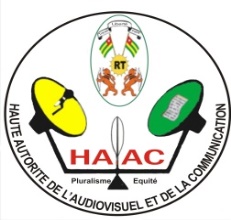                ET DE LA COMMUNICATION                                               ________                   H A A CFICHE DE DEMANDE D’ACCREDITATION D’UN ENVOYE SPECIAL DUN ORGANE DE PRESSE Nom : ……………………………………………………………..................................Prénoms : ……………………………………………………………………………....Date et lieu de naissance : ……………………………………………………...............Nationalité : ……………………………………………………………………………Adresse et contacts au Togo : ……………………………………………………………..…………………………………………………………………………………………………………………..Organes  et adresses employeurs :  ……………………………………………………......................................................……………………………………………………………………………………………………………………………………………………………………………………Titre / Fonction : ...…………………………………………………………….............…………………………………………………………………………………………Références de la carte de presse : ……………………………………………………..Objet de la demande, durée et localités concernées :………………………………………………………………………………………………………………………………………………………………………………………………………………………………………………………………………………						Fait leSignature du demandeur				      Signature du Président de la HAACRépublique TogolaiseTravail-Liberté-Patrie_______ 